Englewood Isles Property Owners Association, Inc.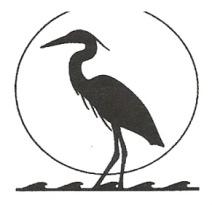 Unit 4, 5 and 61811 Englewood Road #240Englewood, Florida 34223-1840         	Web:  www.EIPOA.orgEIOPA BOARD OF DIRECTORS MEETINGMarch 9, 2022 @  6:00 PM via ZOOMAttendance: Gail Turner, Pres., Bill Callahan, Vice Pres., Frank Collins, Treasurer,          Absent-Elizabeth Laflamme, Sec., BOD Members included Priscilla McLaughlin, Jeurgen Kross,   Barbara Moitoza,  Absent-Stan Gdowski.  One seat remains open. 1 Resident was in attendance. A quorum was met. The Agenda was emailed and placed on the website. Signs were posted.President’s Report:  Gail Turner: No updates.  VP Report:  Bill Callahan: Finalized EIPOA directory information has been sent to printer.Treasurer’s Report: Frank Collins: Our checking account has: $54,902.52  balance on 3/9/22. Our Money market acct: $5,745.17   TOTAL $60,647.69 .                                             A/C Receivables:  350 Eden $5,025.00    363 Eden  $3,094.87    378 Firethorn   $10,630.27                 All others  $2,296.09    TOTAL A/R $21,046.23                                                                         Accrued accounts payable on this date: $383.00     P&L report approved.Secretary  Report: Elizabeth  Laflamme: Presented by Gail Turner 2/9/22 Minutes approved.COMMITTEE REPORTS:Architectural Committee: Stan Gdowski.  Presented by Gail Turner. No changes. Parkway Committee: Suzanne Bayley, Volunteer. Absent no report. Gail Turner presented-Bill Callahn will attend PWC meetings.Communications Committee:  Priscilla McLaughlin.   Newsletter should be out March 23.Election Committee: Gail Turner.  Bill White from Eden Drive was nominated to fill the empty seat and approved by the Board.  His term will expire January 2025.Fine Committee: Bill Callahan.  No fines at present time.Property Maintenance Committee:  Stan Gdowski-presented by Gail Turner. The Associations CAM Deena sent 11 letters in February - 7 were first letters and 4 second letters. Social Committee:   Elizabeth Laflamme. Gail Turner presented.  March: St. Patrick’s Block Party Wednesday 3/16/22 Red Ash Circle. German truck making corned beef and cabbage.   March 30, Game Night at Lemon Bay Women’s Club with the help of Mary White. Reservations required.Welcome Committee:  Christiane Hostler, Volunteer, Absent. No report.Old Business: Gail Turner: Fractional ownership of property. Barbara Moitoza and Geo Turner, Volunteer. Goal is to get a Ballot out to all owners for a vote.                                        New Business: Gail Turner: BOD members vote on a Third rental in 2022 as requested by Mr. and Mrs. Freese from Firethorn.  Request denied.  Freese’s had several questions and were disappointed, however, accepted the vote. Adjournment at 6:43 pm.Respectfully submitted, Elizabeth Laflamme, Secretary                                                            Reviewed on Zoom video 3/14/22